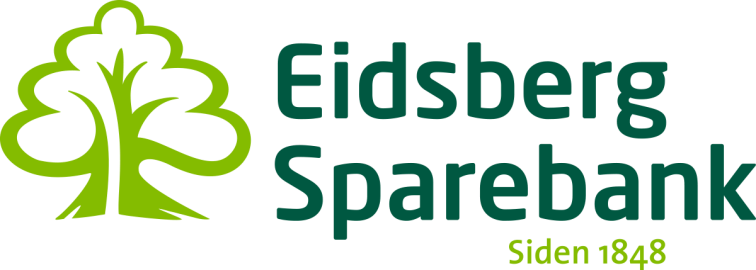 SØKNAD OM GAVETil: 	Eidsberg Sparebank
 	v/Gavesøknad				Søknadsfrist:  31. januarPostboks 1641851  MysenEller: tmk@esbank.no Fyll ut dette skjemaet og legg det ved selve søknaden.OBS! Skriv tydelig hvis du skriver for hånd.Foreningens/Lagets navn: ____________________________________________________Adresse: __________________________________________________________________Leder: _______________________________ Tlf.: _________________ E-post: _________________Kasserer: ____________________________ Tlf.: _________________ E-post: _________________Lagets bankkontonummer: ___________________Foreningens/Lagets formål: _____________________________________________________________________________________________________________________________________________________________________________________________________________________________________________________________________Antall medlemmer under 18 år: _________ Over 18 år: _________Eventuell fordeling på undergrupper:Gruppens navn: ________________________ 		Antall medlemmer:_____Gruppens navn: ________________________ 		Antall medlemmer:_____Andre opplysninger om foreningen/laget: __________________________________________________________________________________________________________________________________________________________________________________Dato: __________________Underskrift: __________________________ Blokkbokstaver: ________________________________VENNLIGST FYLL UT SØKNADEN SÅ NØYAKTIG SOM MULIG OG VÆR OPPMERKSOM PÅ SØKNADSFRISTEN!  